Информация  о приеме и переводе детей в  муниципальное бюджетное дошкольное образовательное учреждение  «Детский сад комбинированного вида № 17»                                      Алексеевского городского округав период с 10.09.2019 г. по 20.09. 2019 г.Заведующий Детским садом № 17                                                  Белых И.А.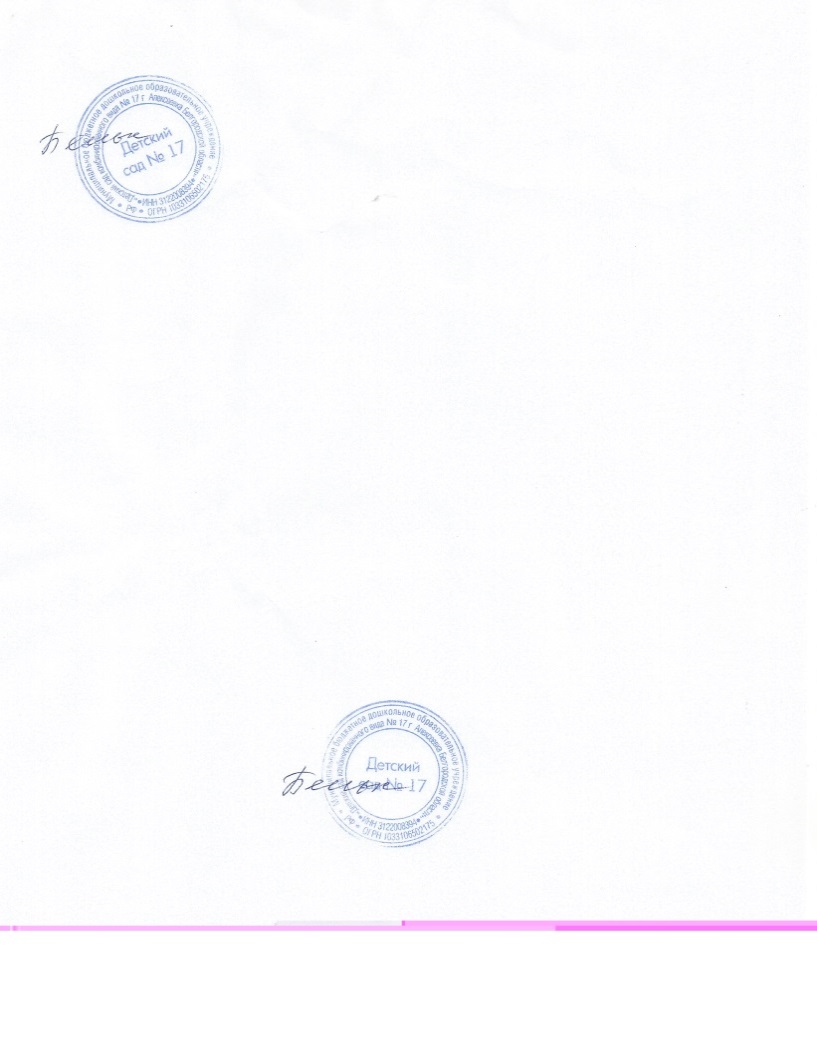 № п/пНомер и дата приказа  о  зачислении  в детский садВозрастная группа, количество зачисленных воспитанников в возрастную группу1.Приказ № 62от 16.09.2019 г.Группа  кратковременного пребывания компенсирующей направленности  – 2 человека2.Приказ № 63от 17.09.2019 г. Группа  кратковременного пребывания (ранний возраст) – 1 человек